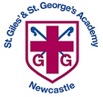 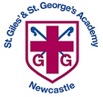 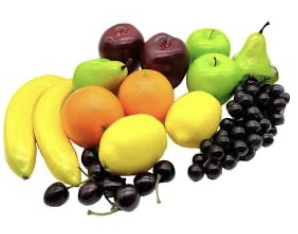 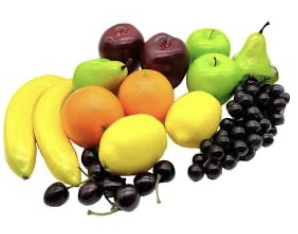 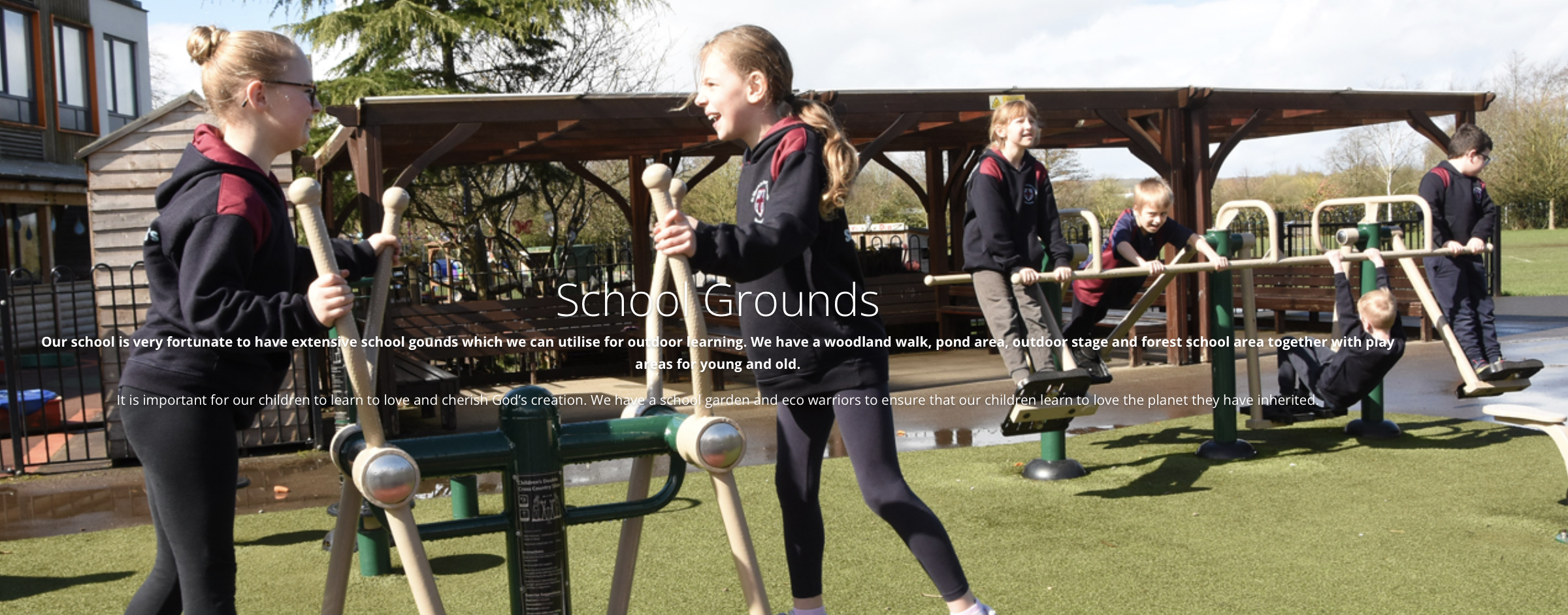 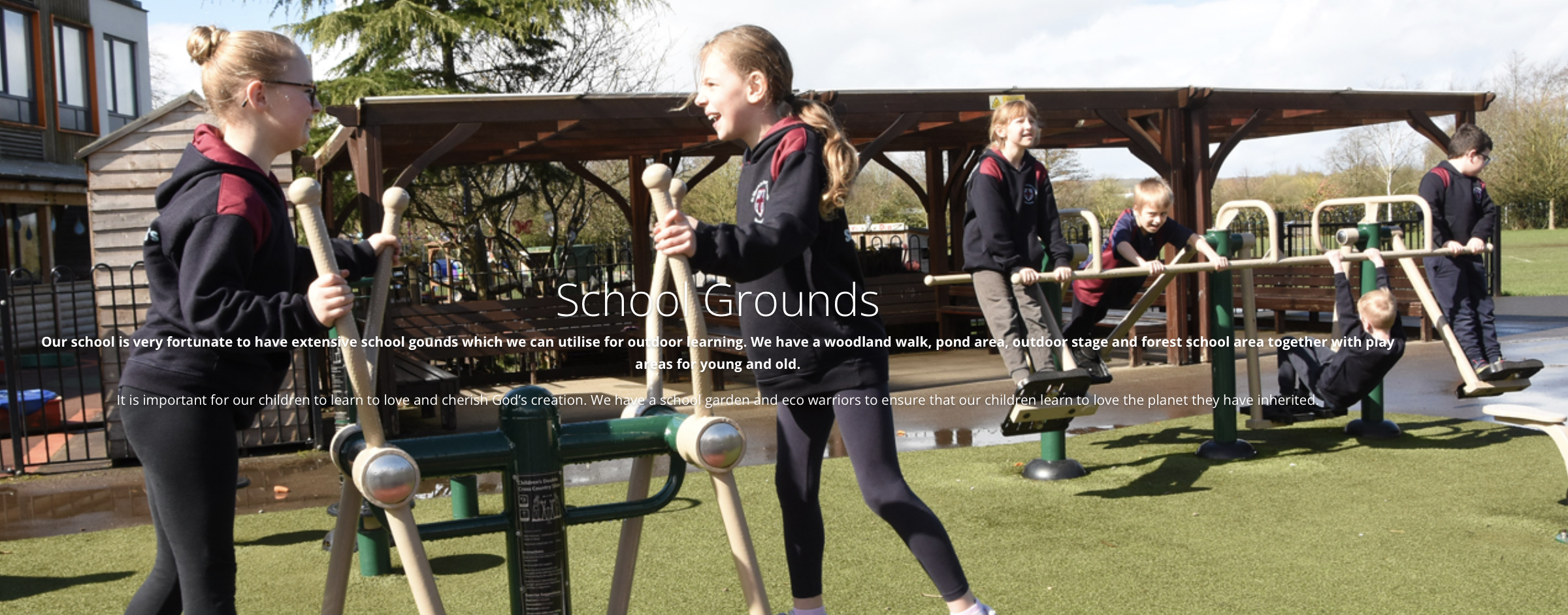 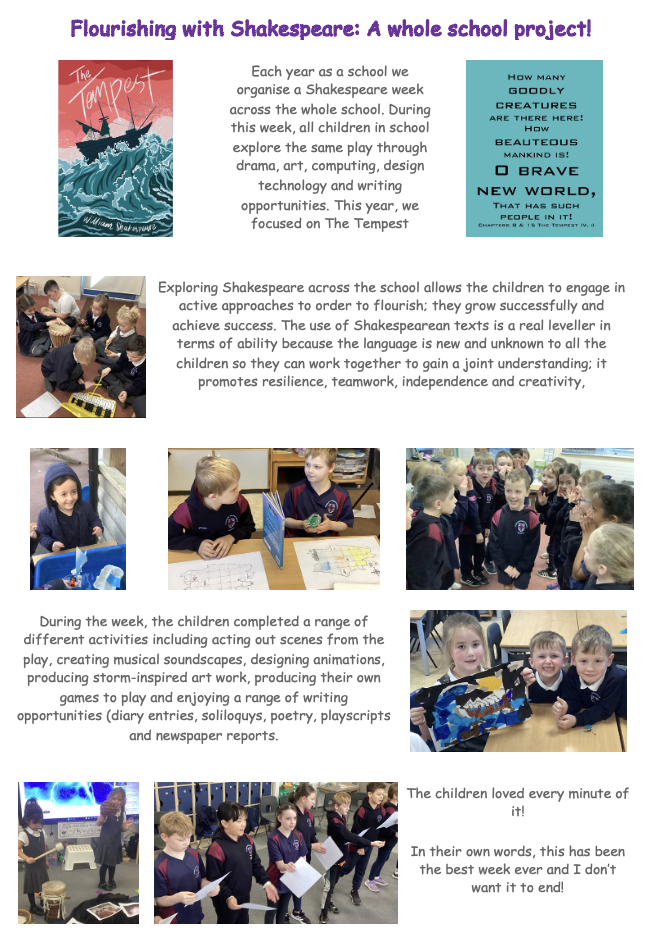 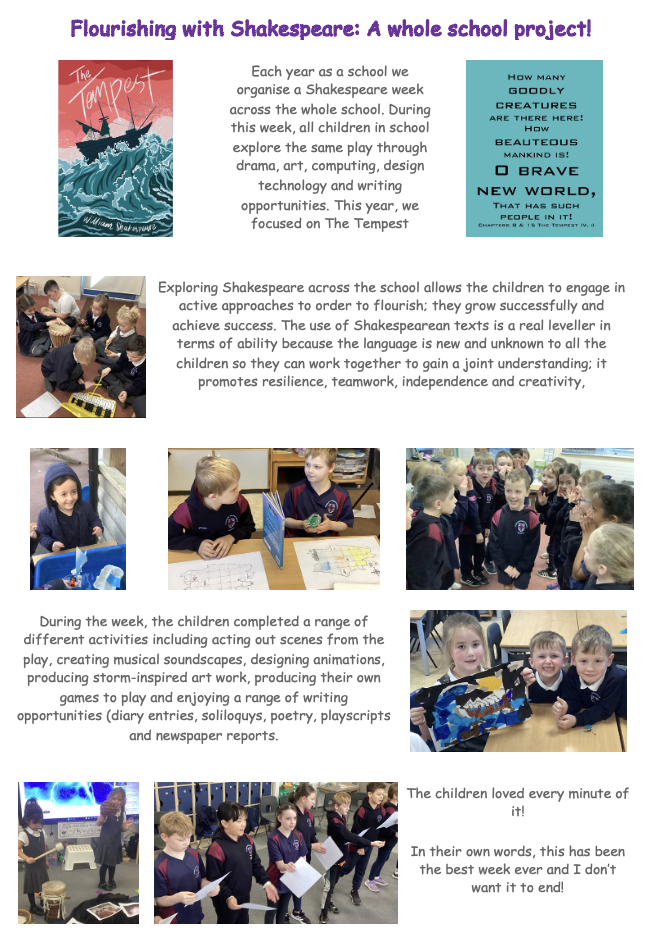 Diary DatesDiary DatesThursday 23rd NovemberLKS2 HB/SH trip to potteries museumThursday 23rd NovemberYear 2 trip to CastawayTuesday 5th.  – Tuesday 12th DecemberBook Fayre in schoolSunday 10th DecemberChristmas All Age Worship at St Giles’Monday 11th December14:00KS2 Carol Service at St Georges’Tuesday 12th DecemberFestival of Music at Victoria HallWednesday 13th DecemberYear 3/4 LG GLOW serviceThursday 14th DecemberKS2 to watch The Nutcracker at The New Vic TheatreTuesday 19th December9:3014:00EYFS Christmas PlayKS1 Christmas PlayWednesday 20th Dec9:3014:00KS1 Christmas PlayEYFS Christmas PlayThursday 21st DecemberChildren’s Christmas Dinner Please book this on ParentPay by the 8th DecFriday 22nd DecemberSchool finishes for ChristmasMonday 8th JanuaryChildren return to school